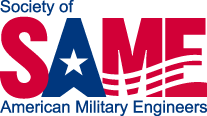 2022 Post Annual Report TemplateUse this template to gather the information. Submit your Annual Report online by March 31, 2023https://www.surveymonkey.com/r/2022PostAnnualReportFields marked with an * are required.* 1. Post Name Select from drop down menu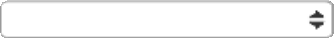 2. Post Tax ID/EIN3. Oﬀicial Post Mailing AddressAddress 1Address 2City/State/Zip* 4. Report submitted by: Submitter certiﬁes they have conferred with other Post leaders and members to complete this Annual Report.Full NameEmailPhoneYour Post PositionPost Treasurer's Name* 5. Date of last Bylaws update (bylaws should be reviewed and updated every 5 years)Date* 6. When was your Post Oﬀicer roster last updated with the National Oﬀice?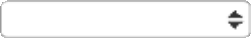 *7. Did your Post implement anything from the 2022 Post Leaders Workshop?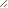 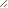 8. Does you Post have a succession plan for oﬀicers, directors, committee chairs etc.?Yes NoI don't know* 9. How often is your Post website updated?weekly (or more frequently) monthlyonly when we have a meeting or event when someone thinks about itnever* 10. Did your Post submit information to SAME National to showcase your local activities/events (e.g., Post Notes for TME)?Yes NoI'm not sure11. Did your Post nominate or endorse a member for a national award, Academy of Fellows or Leadership Development Program?Yes, AwardsYes, Academy of FellowsYes, Leadership Development Program None of the above* 12. How do you welcome new members (check all that apply)Email Phone callMailed letterRecognize in newsletterRecognize at meetings/events Recognize on website or social media Nothing currently* 13. Does your Post support any ACTIVE Student Chapters?Yes / NoOur Post supports the following Student Chapter(s):Did the Post/Student Chapter submit a Student Chapter Status Report in 2022?Yes / No*16. Does your Post support an Active Field Chapter?Yes / No17. Our Post supports the following Field Chapter(s):18. How many in person Post Meetings and/or Events were held in 2022?0-34-78-1112-1516+* 19. How many virtual Post Meetings and/or Events were held in 2022?0-34-78-1112-1516+* 20. Did your Post host any of the following special events? (in person, virtual, or hybrid)Centennial Celebration Social EventsFundraisers (e.g.: golf tournaments) Awards BanquetOther (please specify)21. Did your Post hold any joint meetings or events with another organization(s) such as DBIA, CMAA, College/University? (not another Post)Yes NoIf yes, which Organization(s)?22. Did you host any joint events with another Post?Yes NoIf yes, which Post(s)?* 23. Has your Post utilized any SAME National resources or entities to support your activities? (check all that apply)Communities of Interest Academy of Fellows GoToMeeting account Post Resource Center Post Leader WebinarsIntegrated SAME web calendar Strategic PartnersNational Board of Direction (RVPs, COI Chairs, etc.)National StaﬀPlease enter ﬁnancial information in whole numbers. No decimals, commas, or $ are necessary.* 24. College ScholarshipsHow many college scholarships did your Post provide?What is the total dollar amount of  all scholarships provided?How do you track, follow up, or mentor scholarship recipients?25. Do you have a separate fund/account for scholarships?YesNo26. Do you provide scholarships for other than 4 year college students?Yes No27. Has your Post completed the 990 IRS ﬁling and submitted receipt of ﬁling?Yes NoCompleted date/Will be completed date (mm/dd/yy):28. Please indicate the date of the Post's last ﬁnancial audit (required annually):Date* 29. How was your audit conducted?Internally ExternallyPlease enter ﬁnancial information in whole numbers. No decimals, commas, or $ are necessary.30. Program Revenue/Income (i.e. golf tournaments, events, meetings, etc.)31. Total Dues received from SAME National Oﬀice32. Other Income (interest, dividends, donations)33. Total Revenue for 2022 (Should equal total of lines 30+31+32)34. Program Expenses (meetings, scholarships, stipends, etc.)35. Administrative Expenses (bank fees, email, registration site, etc.)36. Other Expenses37. Total Expenses (Should equal total of lines 34+35+36)38. Net Activity (Revenue less Expenses. Line 33 minus line 37)39. Checking Account Balance as of December 2022Verify your bank account information is current with the national oﬀice to ensure dues disbursements. Contact: accountspayable@same.orgSavings Account Balance as of December 2022Additional Banking/Investment or Reserve Accounts - Please specify any additional accounts and 2022 year end balance (e.g.: CD $10000, Money Market $8500, etc.)Account 1Account 2Account 3Account 4Account 5* 42. I certify on behalf of the Post that we have only conducted activities and events that are consistent with SAME's stated tax exempt purpose. I further certify that the 990 tax return and audit, if not already completed for 2022, will be completed. I understand failure tocomply with these requirements puts the group tax exemption status at risk and may result in the deactivation of the Post.YesWhat is the Post's greatest challenge?How can the National Oﬀice better support the Post?What other Post information would you like to provide that we didn't ask about?Thank you for your submission! If you would like a pdf copy of your Post's report, please email posts@same.org 